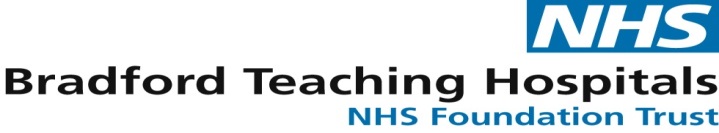 Course Booking FormReturn to Acute Care training ( REACT )24th July 2019Simulation Centre, Field House, Bradford Royal Infirmary BD9 6RJYour InformationYour WorkPlace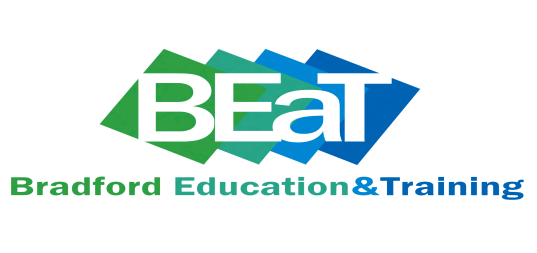 Name: Name: Address: Address: Postcode:Mobile:Email Address:GMC Number:Role & Specialty:Work Place & Region:Expected grade on return to work:Length of absence from role: What would you like to get out of the course:Skills Training: Yes/NoDealing with difficult situations: Yes/NoTeam training including Human Factors: Yes/NoDealing with acutely unwell patients: Yes/NoAny other comments/Suggestions: